Unidad de Extensión y Actividades en el MedioFacultad de Ciencias Sociales Llamado a Solicitud de Apoyo Financiero a Espacios de Formación Integral Año 2020FORMULARIO DE POSTULACIÓN 6. ¿El EFI tiene reconocimiento curricular? Si la respuesta es afirmativa, ¿cuántos créditos otorga? ¿Se planifican actividades extras nos previstas curricularmente?7. Antecedentes del EFI (300 palabras)8. Objetivos generales y específicos de la propuesta9. Breve descripción de la propuesta (500 palabras)10. ¿De qué modo se prevé la articulación de funciones en el EFI (extensión, investigación, enseñanza)?  (300 palabras)12. ¿El EFI incorpora abordajes interdisciplinarios? ¿De qué modo?13. Especifique con qué actor social y/o institucional, territorio/s articula el EFI teniendo en cuenta el cuadro a continuación. Por cada actor o territorio se deberá colocar un cuadro completando los ítems que allí aparecen. 15. ¿Cómo se prevé evaluar la propuesta del EFI? (Especificar si prevé incluir puntos de vista de los actores no universitarios y de qué manera. Especificar si se prevé la incorporación de mecanismos de evaluación estudiantil más allá de los previstos curricularmente)16. Resultados, procesos y/o productos esperados (para los estudiantes, docentes y actores sociales)17. Cronograma de ejecución18. Especifique los espacios y las estrategias de intercambio y difusión de la experiencia. 19. Observaciones a considerar Monto Total solicitado: 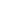 Firma Responsable: 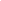 Aclaración: 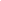 Información de la propuesta1. Caracterización de la postulación1. Caracterización de la postulaciónAutoidentificaciónSolicitud Presupuestal 2. Datos de identificación2. Datos de identificaciónNombre del EFINombre del curso Licenciatura/s en que se dicta el cursoNúmero de edición del EFI Referente del EFITeléfono del referente3. Integración del equipo responsable (docentes, estudiantes, egresados y/o actores sociales que integrarán el equipo responsable de la propuesta)3. Integración del equipo responsable (docentes, estudiantes, egresados y/o actores sociales que integrarán el equipo responsable de la propuesta)3. Integración del equipo responsable (docentes, estudiantes, egresados y/o actores sociales que integrarán el equipo responsable de la propuesta)3. Integración del equipo responsable (docentes, estudiantes, egresados y/o actores sociales que integrarán el equipo responsable de la propuesta)Nombre E-mailVínculo institucionalRol en el EFI(coordinador, asistente, etc.)4. Marque en qué eje/s se enmarca el EFI4. Marque en qué eje/s se enmarca el EFIArte, cultura y patrimonioCiudadanía, convivencia e integración social  Sustentabilidad y desarrolloEducaciónNuevas tecnologíasMedioambiente, diversidad, ecología Mundo del Trabajo/ Sector ProductivoSaludHábitat y TerritorioRuralidad y agricultura familiarOtros. Especifique:Otros. Especifique:5. Duración de la propuesta 5. Duración de la propuesta Anual Semestral  (aclarar si es en el primer o segundo semestre)Trimestral (aclarar en qué trimestre)BienalOtro11. Cantidad de participantes universitarios que se prevé por carrera universitaria (complete con un número las celdas que correspondan)11. Cantidad de participantes universitarios que se prevé por carrera universitaria (complete con un número las celdas que correspondan)11. Cantidad de participantes universitarios que se prevé por carrera universitaria (complete con un número las celdas que correspondan)11. Cantidad de participantes universitarios que se prevé por carrera universitaria (complete con un número las celdas que correspondan)CarreraCantidad de docentesCantidad de estudiantesCantidad de egresadosCiclo Inicial Licenciatura en Sociología Licenciatura en DesarrolloLicenciatura en Trabajo SocialLicenciatura en Ciencia Política Otros servicios universitarios (especificar cuáles)Nombre o referencia geográfica: Características: Acuerdos realizados con el actor social o el territorio: Tipo de articulación y/o acciones a desarrollar (especificando modalidad de participación): 14. Especifique en qué actividades participarán los estudiantes del EFI 14. Especifique en qué actividades participarán los estudiantes del EFI 14. Especifique en qué actividades participarán los estudiantes del EFI Actividad y modalidad pedagógica ¿Es áulica o extra-áulica?¿Articula con actores/territorio?  (cuál/es)Información PresupuestalGastosGastosGastosCantidadDescripción y justificación del gasto en función de los objetivos/actividades del EFIMontoInversionesInversionesInversionesCantidadDescripción y justificación del gasto en función de los objetivos/actividades del EFIMontoExtensiones horarias docentesExtensiones horarias docentesExtensiones horarias docentesExtensiones horarias docentesExtensiones horarias docentesExtensiones horarias docentesExtensiones horarias docentesNombre y apellidoGradoDedicación actual (horas)Dedicación a la que aspiraTarea con extensión horariaPeríodoMontoAval del coordinador del curso asociado a la propuesta del EFI:Firma: Aclaración: